基本信息基本信息 更新时间：2024-05-16 19:11  更新时间：2024-05-16 19:11  更新时间：2024-05-16 19:11  更新时间：2024-05-16 19:11 姓    名姓    名李亮亮李亮亮年    龄43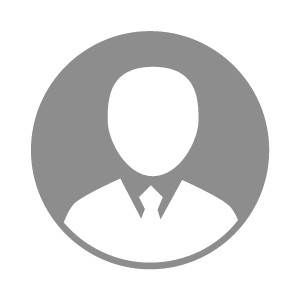 电    话电    话下载后可见下载后可见毕业院校信阳农林学院邮    箱邮    箱下载后可见下载后可见学    历大专住    址住    址期望月薪10000-20000求职意向求职意向禽病服务人员,执业兽医师,禽病专家禽病服务人员,执业兽医师,禽病专家禽病服务人员,执业兽医师,禽病专家禽病服务人员,执业兽医师,禽病专家期望地区期望地区焦作市|新乡市|济源市|洛阳市|安阳市焦作市|新乡市|济源市|洛阳市|安阳市焦作市|新乡市|济源市|洛阳市|安阳市焦作市|新乡市|济源市|洛阳市|安阳市教育经历教育经历就读学校：信阳农业高等专科学校 就读学校：信阳农业高等专科学校 就读学校：信阳农业高等专科学校 就读学校：信阳农业高等专科学校 就读学校：信阳农业高等专科学校 就读学校：信阳农业高等专科学校 就读学校：信阳农业高等专科学校 工作经历工作经历工作单位：河南天纳图实业有限公司 工作单位：河南天纳图实业有限公司 工作单位：河南天纳图实业有限公司 工作单位：河南天纳图实业有限公司 工作单位：河南天纳图实业有限公司 工作单位：河南天纳图实业有限公司 工作单位：河南天纳图实业有限公司 自我评价自我评价2011年通过执业兽医师考试，取得执业兽医师资格证！熟悉畜禽养殖。有组织能力，市场开发能力。2011年通过执业兽医师考试，取得执业兽医师资格证！熟悉畜禽养殖。有组织能力，市场开发能力。2011年通过执业兽医师考试，取得执业兽医师资格证！熟悉畜禽养殖。有组织能力，市场开发能力。2011年通过执业兽医师考试，取得执业兽医师资格证！熟悉畜禽养殖。有组织能力，市场开发能力。2011年通过执业兽医师考试，取得执业兽医师资格证！熟悉畜禽养殖。有组织能力，市场开发能力。2011年通过执业兽医师考试，取得执业兽医师资格证！熟悉畜禽养殖。有组织能力，市场开发能力。2011年通过执业兽医师考试，取得执业兽医师资格证！熟悉畜禽养殖。有组织能力，市场开发能力。其他特长其他特长